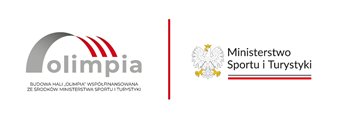 Żyrardów, 21.05.2024 r.ZP.271.2.13.2024.MP	Na podstawie art. 284 ust. 1 i 2 z dnia 11 września 2019 r. Prawo Zamówień Publicznych (Dz. U. 2023 r., poz. 1605 ze zm.) Zamawiający - Miasto Żyrardów, Pl. Jana Pawła II nr 1 w Żyrardowie,  udziela wyjaśnień treści SWZ w postępowaniu o udzielenie zamówienia publicznego pn. „Budowa przyszkolnej hali sportowej w Żyrardowie – Rozwój przyszkolnej infrastruktury sportowej”.Pytanie nr 1Wyposażenie – Siatkówka, boisko główne: siatka do siatkówki turniejowa. Zgodnie z wykazemwykończenia wnętrz należy wycenić 4 szt., wg przedmiaru 2 szt. Proszę o określenie prawidłowej ilości.OdpowiedźBoisko do siatkówki wyposażenie jak dla jednego boiska - 2 szt słupków do siatki, stanowisko sędziowskie 1 szt., siatka 2 sztukiPytanie nr 2Wyposażenie – drabinki gimnastyczne. W przedmiarach wpisane zostały 30 szt., w wykazie 25 szt. (opis), i 20 szt. (w ilości). Proszę o określenie prawidłowej ilości.Odpowiedź Drabinki gimnastyczne w ilości 25 szt.Pytanie nr 3Wyposażenie ruchome – piłki do koszykówki, siatkówki, piłki ręcznej, materace gimnastyczne. Proszę o doprecyzowanie prawidłowej ilości, z uwagi na rozbieżności pomiędzy przedmiarem i wykazem.Odpowiedź Wyposażenie magazynu sprzętu sportowego zgodnie z pkt. opisu arch. wyposażenie i wykończenie wnętrz.Pytanie nr 4Proszę o potwierdzenie, że kalkulacja powinna zawierać elementy z wykazu (nieujęte w przedmiarze robót):- wyposażenie boiska głównego – tenis ziemny,- ławki z siedziskami (2 szt., po 6 siedzisk),- materace ochronne na słupy,- piłki nożne halowe niskokozłujące, rozm. 4,- trybuna na antresolę – składana 3-rzędowa.OdpowiedźTak, Zamawiający potwierdza, że kalkulacja powinna zawierać elementy z wykazu.Zamawiający informuje, że udzielone odpowiedzi są wiążące dla Wykonawców.(-) Prezydent Miasta ŻyrardowaLucjan Krzysztof Chrzanowski  